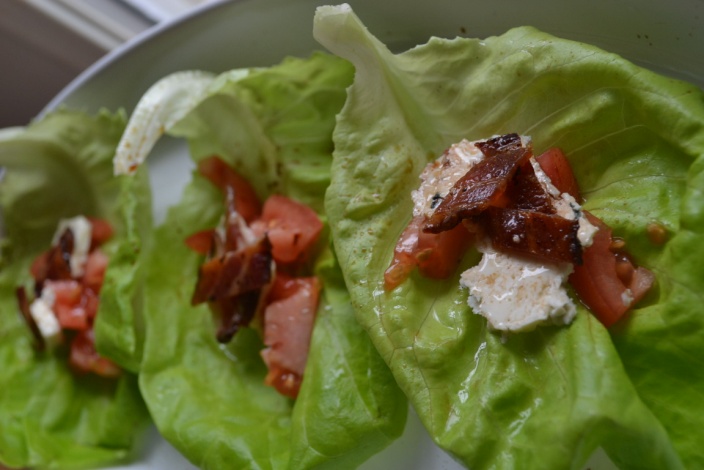 Blue Cheese Wedge Lettuce wraps1 head of Boston Bib lettuceSolid blue cheese  ¼ lbThick cut baconPlum Tomatoes diced Olive OilBalsamic Vinegar Clean and wash lettuce keeping leaves in tack (bib lettuce is great for wraps because the are flexible)Cook the bacon draining fatAssembleLettuce, tomato, blue cheese ,bacon, Drizzle with oil and vinegar-  Wrap and eatI like the balsamic in a spray  container so it is evenly distributed I found mine at Trader JoesVariations- add sour cream  or an hard boiled eggThis original recipe and more can be found at www.superexhausted.com